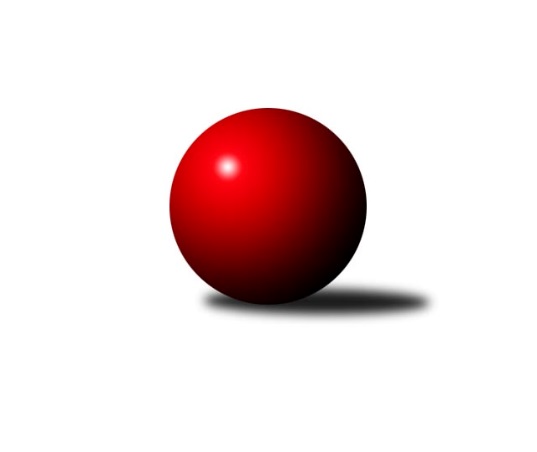 Č.16Ročník 2019/2020	22.2.2020Nejlepšího výkonu v tomto kole: 3506 dosáhlo družstvo: TJ Spartak Přerov2. KLM B 2019/2020Výsledky 16. kolaSouhrnný přehled výsledků:TJ Spartak Přerov	- TJ Horní Benešov A	6.5:1.5	3506:3278	18.0:6.0	22.2.SK Kuželky Dubňany 	- KK Mor.Slávia Brno	2:6	3263:3365	11.0:13.0	22.2.HKK Olomouc	- TJ Sokol Vracov	3:5	3294:3375	9.0:15.0	22.2.TJ Start Rychnov n. Kn.	- TJ Slovan Kamenice nad Lipou	1:7	3240:3382	9.0:15.0	22.2.KK Blansko 	- TJ Sokol Husovice B	8:0	3458:3331	15.0:9.0	22.2.KC Zlín	- VKK Vsetín 	6:2	3290:3085	16.0:8.0	22.2.Tabulka družstev:	1.	TJ Spartak Přerov	16	13	1	2	88.5 : 39.5 	225.0 : 159.0 	 3433	27	2.	KK Blansko	16	12	2	2	85.5 : 42.5 	221.5 : 162.5 	 3393	26	3.	KC Zlín	16	10	0	6	74.0 : 54.0 	210.0 : 174.0 	 3332	20	4.	HKK Olomouc	16	10	0	6	73.0 : 55.0 	204.0 : 180.0 	 3303	20	5.	TJ Slovan Kamenice nad Lipou	16	9	1	6	68.0 : 60.0 	200.0 : 184.0 	 3350	19	6.	KK Mor.Slávia Brno	16	9	0	7	64.0 : 64.0 	185.5 : 198.5 	 3287	18	7.	TJ Start Rychnov n. Kn.	16	7	0	9	68.0 : 60.0 	210.0 : 174.0 	 3338	14	8.	TJ Sokol Vracov	16	6	1	9	54.0 : 74.0 	177.0 : 207.0 	 3275	13	9.	TJ Sokol Husovice B	16	6	0	10	55.0 : 73.0 	190.0 : 194.0 	 3290	12	10.	VKK Vsetín	16	6	0	10	54.0 : 74.0 	165.5 : 218.5 	 3253	12	11.	TJ Horní Benešov A	16	3	1	12	47.5 : 80.5 	169.5 : 214.5 	 3247	7	12.	SK Kuželky Dubňany	16	1	2	13	36.5 : 91.5 	146.0 : 238.0 	 3111	4Podrobné výsledky kola:	 TJ Spartak Přerov	3506	6.5:1.5	3278	TJ Horní Benešov A	Petr Vácha	157 	 146 	 154 	137	594 	 4:0 	 547 	 145	137 	 129	136	Vladislav Pečinka	Petr Pavelka	134 	 140 	 142 	122	538 	 2:2 	 538 	 128	146 	 128	136	Miroslav Petřek ml.	Jakub Pleban	140 	 155 	 131 	147	573 	 2:2 	 571 	 148	149 	 142	132	Kamil Kubeša	Vlastimil Bělíček	169 	 160 	 165 	141	635 	 4:0 	 538 	 141	136 	 131	130	Vlastimil Skopalík	Michal Pytlík	157 	 157 	 152 	154	620 	 4:0 	 529 	 128	129 	 130	142	Zdeněk Černý *1	Jiří Divila	137 	 137 	 138 	134	546 	 2:2 	 555 	 122	136 	 157	140	Jiří Hendrychrozhodčí: Jiří Divila, Jiří Vidličkastřídání: *1 od 38. hodu Josef MatušekNejlepší výkon utkání: 635 - Vlastimil Bělíček	 SK Kuželky Dubňany 	3263	2:6	3365	KK Mor.Slávia Brno	Michal Huťa	140 	 123 	 141 	133	537 	 3:1 	 541 	 162	116 	 135	128	Radim Herůfek	Antonín Kratochvíla	148 	 142 	 139 	131	560 	 2:2 	 566 	 115	155 	 130	166	Miroslav Milan	Zdeněk Kratochvíla	123 	 131 	 117 	124	495 	 0:4 	 558 	 142	132 	 137	147	Stanislav Novák	Josef Černý	120 	 154 	 143 	131	548 	 1:3 	 570 	 138	144 	 149	139	Pavel Antoš	Roman Janás	131 	 145 	 151 	149	576 	 3:1 	 565 	 155	133 	 136	141	Ivo Hostinský	Marek Dostal	141 	 144 	 133 	129	547 	 2:2 	 565 	 122	140 	 158	145	Milan Klikarozhodčí: Oto HuťaNejlepší výkon utkání: 576 - Roman Janás	 HKK Olomouc	3294	3:5	3375	TJ Sokol Vracov	Břetislav Sobota	141 	 129 	 135 	133	538 	 0:4 	 594 	 152	141 	 136	165	Pavel Polanský ml.	Michal Albrecht	150 	 149 	 168 	145	612 	 3:1 	 583 	 149	158 	 148	128	Tomáš Procházka	Kamil Bartoš	140 	 144 	 136 	141	561 	 2:2 	 546 	 146	127 	 145	128	Tomáš Gaspar	Marian Hošek *1	129 	 125 	 128 	131	513 	 0:4 	 565 	 138	142 	 146	139	Petr Polanský	Jaromír Hendrych	133 	 140 	 142 	147	562 	 3:1 	 535 	 135	139 	 137	124	František Svoboda	Jiří Baslar	127 	 137 	 124 	120	508 	 1:3 	 552 	 147	133 	 133	139	Aleš Gasparrozhodčí: Fajdeková Bohuslavastřídání: *1 od 69. hodu Milan SekaninaNejlepší výkon utkání: 612 - Michal Albrecht	 TJ Start Rychnov n. Kn.	3240	1:7	3382	TJ Slovan Kamenice nad Lipou	Dalibor Ksandr	173 	 109 	 121 	127	530 	 1:3 	 571 	 131	167 	 134	139	Jakub Ouhel	Jaroslav Šmejda	133 	 152 	 139 	111	535 	 1:3 	 592 	 167	125 	 164	136	Lukáš Dúška	Roman Kindl	130 	 136 	 128 	148	542 	 1:3 	 569 	 144	156 	 150	119	Jan Škrampal	Ladislav Urbánek	131 	 132 	 133 	124	520 	 1:3 	 553 	 126	146 	 137	144	David Dúška	Martin Čihák	144 	 151 	 110 	136	541 	 3:1 	 524 	 136	126 	 131	131	Karel Dúška	David Urbánek	144 	 130 	 148 	150	572 	 2:2 	 573 	 131	138 	 141	163	Petr Šindelářrozhodčí: Kejzlar JaroslavNejlepší výkon utkání: 592 - Lukáš Dúška	 KK Blansko 	3458	8:0	3331	TJ Sokol Husovice B	Jakub Flek	162 	 143 	 140 	129	574 	 3:1 	 503 	 129	118 	 123	133	Jaromír Šula *1	Petr Sehnal	141 	 123 	 149 	150	563 	 2.5:1.5 	 560 	 137	123 	 151	149	Jakub Hnát	Roman Flek	154 	 137 	 145 	148	584 	 3:1 	 540 	 135	125 	 148	132	David Plšek	Petr Havíř	129 	 141 	 149 	155	574 	 2.5:1.5 	 574 	 153	141 	 137	143	Jiří Radil	Jan Ševela	143 	 152 	 149 	138	582 	 2:2 	 576 	 134	136 	 151	155	Jan Machálek st.	Martin Procházka	145 	 134 	 149 	153	581 	 2:2 	 578 	 138	153 	 123	164	Tomáš Žižlavskýrozhodčí: Klimešová Jindřiška, Šmerda Janstřídání: *1 od 31. hodu Jan Machálek ml. ml.Nejlepší výkon utkání: 584 - Roman Flek	 KC Zlín	3290	6:2	3085	VKK Vsetín 	Jindřich Kolařík	135 	 167 	 126 	124	552 	 3:1 	 527 	 118	151 	 122	136	Libor Vančura	David Matlach	147 	 141 	 114 	147	549 	 3:1 	 490 	 141	118 	 115	116	Jaroslav Fojtů	Bronislav Fojtík	150 	 133 	 156 	139	578 	 3:1 	 520 	 131	136 	 134	119	Daniel Bělíček	Karel Ivaniš *1	130 	 115 	 130 	136	511 	 2:2 	 528 	 139	136 	 118	135	Milan Bělíček	Radek Janás	154 	 144 	 132 	139	569 	 4:0 	 494 	 116	136 	 123	119	Vlastimil Kancner	Lubomír Matějíček	133 	 133 	 143 	122	531 	 1:3 	 526 	 135	151 	 116	124	Tomáš Novosadrozhodčí: Polepil Martinstřídání: *1 od 61. hodu Radim AbrahámNejlepší výkon utkání: 578 - Bronislav FojtíkPořadí jednotlivců:	jméno hráče	družstvo	celkem	plné	dorážka	chyby	poměr kuž.	Maximum	1.	Michal Pytlík 	TJ Spartak Přerov	613.63	389.4	224.3	0.9	9/9	(673)	2.	Vlastimil Bělíček 	VKK Vsetín 	610.01	386.9	223.1	2.0	7/9	(672)	3.	Jakub Flek 	KK Blansko 	590.85	384.8	206.0	3.2	9/9	(651)	4.	Michal Albrecht 	HKK Olomouc	589.79	381.0	208.8	1.6	9/9	(626)	5.	David Urbánek 	TJ Start Rychnov n. Kn.	585.79	380.1	205.7	2.2	9/9	(640)	6.	David Matlach 	KC Zlín	576.43	380.5	195.9	2.4	7/9	(631)	7.	Petr Sehnal 	KK Blansko 	574.25	376.2	198.0	4.3	8/9	(609)	8.	Pavel Košťál 	KK Mor.Slávia Brno	571.89	374.5	197.4	3.6	8/9	(610)	9.	Martin Procházka 	KK Blansko 	570.00	376.9	193.1	4.9	6/9	(597)	10.	Jan Ševela 	KK Blansko 	569.67	374.1	195.6	3.0	7/9	(602)	11.	Lukáš Dúška 	TJ Slovan Kamenice nad Lipou	567.00	373.4	193.6	3.9	9/9	(644)	12.	David Dúška 	TJ Slovan Kamenice nad Lipou	563.68	377.0	186.6	5.1	9/9	(599)	13.	Petr Pavelka 	TJ Spartak Přerov	563.54	389.0	174.5	5.3	8/9	(610)	14.	Jan Tužil 	TJ Sokol Vracov	562.94	380.3	182.7	3.8	8/9	(610)	15.	Roman Kindl 	TJ Start Rychnov n. Kn.	562.78	373.1	189.7	4.6	9/9	(612)	16.	Jiří Divila 	TJ Spartak Přerov	562.71	369.4	193.3	4.6	9/9	(612)	17.	Jakub Ouhel 	TJ Slovan Kamenice nad Lipou	561.81	370.3	191.5	3.2	9/9	(610)	18.	Pavel Polanský  ml.	TJ Sokol Vracov	561.74	379.9	181.8	4.6	9/9	(614)	19.	Petr Vácha 	TJ Spartak Přerov	561.47	372.3	189.2	5.0	6/9	(594)	20.	Jiří Hendrych 	TJ Horní Benešov A	561.28	374.5	186.8	4.2	9/9	(602)	21.	Jakub Pleban 	TJ Spartak Přerov	560.57	374.8	185.8	4.4	9/9	(605)	22.	Radim Abrahám 	KC Zlín	560.38	373.5	186.9	2.8	6/9	(596)	23.	Tomáš Hambálek 	VKK Vsetín 	559.45	370.8	188.7	4.2	7/9	(595)	24.	Tomáš Žižlavský 	TJ Sokol Husovice B	557.98	371.0	186.9	3.6	7/9	(609)	25.	Milan Klika 	KK Mor.Slávia Brno	557.68	358.6	199.1	3.1	8/9	(580)	26.	Karel Ivaniš 	KC Zlín	557.40	371.6	185.8	4.3	8/9	(579)	27.	Karel Dúška 	TJ Slovan Kamenice nad Lipou	557.17	372.0	185.2	3.5	7/9	(583)	28.	Jakub Hnát 	TJ Sokol Husovice B	557.04	372.7	184.3	4.7	9/9	(602)	29.	Jiří Radil 	TJ Sokol Husovice B	556.42	372.6	183.8	3.5	8/9	(596)	30.	Petr Benedikt 	KK Blansko 	556.28	377.2	179.1	5.8	9/9	(582)	31.	Petr Havíř 	KK Blansko 	556.00	373.7	182.3	6.9	7/9	(600)	32.	Petr Šindelář 	TJ Slovan Kamenice nad Lipou	555.61	371.6	184.0	5.0	9/9	(601)	33.	Jaromír Šula 	TJ Sokol Husovice B	554.16	370.8	183.4	3.4	8/9	(589)	34.	Pavel Ježek 	TJ Slovan Kamenice nad Lipou	553.65	371.4	182.2	5.7	7/9	(625)	35.	Pavel Antoš 	KK Mor.Slávia Brno	553.33	364.0	189.3	4.2	9/9	(584)	36.	Kamil Kubeša 	TJ Horní Benešov A	553.33	370.0	183.3	3.9	9/9	(609)	37.	Radek Janás 	KC Zlín	553.26	368.4	184.9	4.3	7/9	(598)	38.	Marian Hošek 	HKK Olomouc	552.62	359.5	193.1	3.5	6/9	(599)	39.	Michal Zelený 	SK Kuželky Dubňany 	551.43	370.7	180.8	2.9	7/9	(593)	40.	Lubomír Matějíček 	KC Zlín	550.67	365.6	185.1	3.0	6/9	(586)	41.	Dalibor Ksandr 	TJ Start Rychnov n. Kn.	550.07	377.0	173.1	6.3	8/9	(602)	42.	Břetislav Sobota 	HKK Olomouc	549.06	367.7	181.4	4.8	8/9	(591)	43.	Jakub Seniura 	TJ Start Rychnov n. Kn.	547.71	371.4	176.3	7.1	7/9	(600)	44.	Roman Janás 	SK Kuželky Dubňany 	547.63	372.4	175.2	4.0	9/9	(611)	45.	Petr Polanský 	TJ Sokol Vracov	545.04	367.1	178.0	4.8	8/9	(597)	46.	Jiří Baslar 	HKK Olomouc	544.45	363.3	181.2	5.4	7/9	(602)	47.	David Plšek 	TJ Sokol Husovice B	541.97	368.4	173.6	4.8	9/9	(593)	48.	Ivo Hostinský 	KK Mor.Slávia Brno	540.71	366.3	174.4	5.4	8/9	(570)	49.	Miroslav Petřek  ml.	TJ Horní Benešov A	538.89	357.2	181.7	3.8	9/9	(584)	50.	Vladislav Pečinka 	TJ Horní Benešov A	537.48	370.6	166.9	6.2	8/9	(584)	51.	Milan Bělíček 	VKK Vsetín 	537.15	370.2	166.9	7.1	9/9	(565)	52.	Jaroslav Šmejda 	TJ Start Rychnov n. Kn.	536.32	361.9	174.4	6.5	9/9	(583)	53.	Milan Sekanina 	HKK Olomouc	536.18	362.9	173.3	5.7	9/9	(583)	54.	Jaromír Hendrych 	HKK Olomouc	535.73	359.7	176.0	4.6	8/9	(611)	55.	Libor Vančura 	VKK Vsetín 	534.56	357.5	177.0	6.2	9/9	(592)	56.	Tomáš Novosad 	VKK Vsetín 	534.13	355.8	178.3	5.1	8/9	(585)	57.	Stanislav Novák 	KK Mor.Slávia Brno	532.64	364.2	168.5	8.2	9/9	(572)	58.	Vlastimil Skopalík 	TJ Horní Benešov A	528.52	365.1	163.4	6.6	8/9	(571)	59.	Tomáš Gaspar 	TJ Sokol Vracov	528.44	351.3	177.2	6.7	6/9	(559)	60.	Antonín Kratochvíla 	SK Kuželky Dubňany 	527.80	362.5	165.3	4.9	8/9	(580)	61.	Jaroslav Fojtů 	VKK Vsetín 	526.92	365.0	161.9	9.0	6/9	(568)	62.	Marek Dostal 	SK Kuželky Dubňany 	521.23	345.8	175.5	5.2	8/9	(567)	63.	Daniel Bělíček 	VKK Vsetín 	521.14	355.5	165.6	7.5	8/9	(596)	64.	Jan Machálek  st.	TJ Sokol Husovice B	517.63	353.1	164.5	8.7	8/9	(576)	65.	Radim Herůfek 	KK Mor.Slávia Brno	514.25	368.7	145.6	10.5	6/9	(564)		Václav Mazur 	TJ Sokol Husovice B	616.00	388.0	228.0	3.0	1/9	(616)		Tomáš Válka 	TJ Sokol Husovice B	593.50	383.5	210.0	1.5	2/9	(627)		Michal Loučka 	TJ Spartak Přerov	588.00	382.0	206.0	5.0	1/9	(588)		Jindřich Kolařík 	KC Zlín	584.87	385.2	199.7	4.0	3/9	(633)		Jakub Fabík 	TJ Spartak Přerov	583.67	384.0	199.7	2.0	3/9	(606)		Vojtěch Šípek 	TJ Start Rychnov n. Kn.	579.38	379.5	199.9	0.8	2/9	(612)		Jiří Němec 	HKK Olomouc	578.00	392.0	186.0	5.0	1/9	(578)		Radim Meluzín 	TJ Sokol Husovice B	569.67	372.7	197.0	9.3	3/9	(623)		Libor Škoula 	TJ Sokol Husovice B	568.50	366.5	202.0	0.5	2/9	(575)		Miroslav Milan 	KK Mor.Slávia Brno	566.68	364.5	202.2	2.4	5/9	(613)		Tomáš Procházka 	TJ Sokol Vracov	564.33	379.0	185.3	3.7	3/9	(583)		Jan Škrampal 	TJ Slovan Kamenice nad Lipou	562.67	387.7	175.0	9.0	3/9	(579)		Petr Gálus 	TJ Start Rychnov n. Kn.	561.50	375.0	186.5	4.0	4/9	(599)		Martin Čihák 	TJ Start Rychnov n. Kn.	559.80	376.9	182.9	3.7	3/9	(629)		Tomáš Polášek 	KC Zlín	557.15	369.3	187.9	4.0	5/9	(582)		František Svoboda 	TJ Sokol Vracov	556.94	364.1	192.8	5.7	4/9	(599)		Petr Polepil 	KC Zlín	556.00	367.0	189.0	4.0	1/9	(556)		Miroslav Málek 	KC Zlín	555.30	364.1	191.2	1.6	5/9	(598)		Ladislav Urbánek 	TJ Start Rychnov n. Kn.	554.00	371.9	182.1	5.3	4/9	(574)		Milan Kanda 	TJ Spartak Přerov	553.65	371.3	182.4	5.1	4/9	(575)		Roman Flek 	KK Blansko 	552.50	364.8	187.8	4.8	3/9	(599)		Kamil Bartoš 	HKK Olomouc	549.67	366.6	183.1	3.5	5/9	(581)		Aleš Gaspar 	TJ Sokol Vracov	548.88	365.4	183.5	8.6	5/9	(575)		Tomáš Sasín 	TJ Sokol Vracov	547.05	377.2	169.9	9.1	5/9	(578)		Josef Matušek 	TJ Horní Benešov A	546.50	372.0	174.5	7.5	2/9	(578)		Zdeněk Černý 	TJ Horní Benešov A	546.25	369.5	176.8	6.3	4/9	(570)		Martin Bílek 	TJ Sokol Vracov	541.00	374.0	167.0	7.0	1/9	(541)		Petr Horák 	SK Kuželky Dubňany 	541.00	380.0	161.0	6.0	1/9	(541)		Václav Kratochvíla 	SK Kuželky Dubňany 	540.33	364.2	176.2	5.3	2/9	(550)		Roman Porubský 	KK Blansko 	539.67	363.6	176.1	3.3	4/9	(559)		Michal Huťa 	SK Kuželky Dubňany 	538.90	369.1	169.9	6.0	4/9	(594)		Otakar Lukáč 	KK Blansko 	537.00	347.0	190.0	1.0	1/9	(537)		Bronislav Fojtík 	KC Zlín	533.50	362.6	170.9	6.6	5/9	(579)		Zdeněk Macháček 	TJ Spartak Přerov	530.75	363.0	167.8	5.8	4/9	(560)		Zdeněk Kratochvíla 	SK Kuželky Dubňany 	529.56	363.7	165.9	4.2	3/9	(558)		Petr Dvořáček 	VKK Vsetín 	528.50	367.5	161.0	8.0	2/9	(559)		Filip Kordula 	TJ Sokol Vracov	528.17	372.7	155.5	7.8	3/9	(561)		Josef Černý 	SK Kuželky Dubňany 	527.88	361.4	166.5	5.4	2/9	(569)		Jiří Šindelář 	TJ Slovan Kamenice nad Lipou	526.00	370.0	156.0	12.0	1/9	(526)		Jan Tögel 	HKK Olomouc	524.00	373.0	151.0	10.0	1/9	(524)		Vlastimil Kancner 	VKK Vsetín 	522.50	359.8	162.8	6.3	2/9	(554)		Martin Bilíček 	TJ Horní Benešov A	522.08	352.4	169.6	6.1	5/9	(544)		Rostislav Rybárský 	SK Kuželky Dubňany 	518.00	349.3	168.8	7.3	4/9	(560)		Petr Mňačko 	KC Zlín	515.00	351.0	164.0	5.0	1/9	(515)		Václav Benada 	SK Kuželky Dubňany 	512.89	353.3	159.6	7.3	3/9	(559)		Ladislav Teplík 	SK Kuželky Dubňany 	510.50	372.5	138.0	13.5	2/9	(520)		David Pospíšil 	KK Mor.Slávia Brno	508.00	359.0	149.0	6.0	1/9	(508)		František Fialka 	SK Kuželky Dubňany 	503.00	352.0	151.0	4.0	1/9	(503)		Filip Dratva 	SK Kuželky Dubňany 	496.50	336.5	160.0	8.5	2/9	(503)		Pavel Antoš 	SK Kuželky Dubňany 	491.00	334.0	157.0	9.0	1/9	(491)		Zdeněk Hanák 	SK Kuželky Dubňany 	484.00	329.0	155.0	9.0	1/9	(484)		Pavel Holomek 	SK Kuželky Dubňany 	469.00	327.0	142.0	10.0	1/9	(469)Sportovně technické informace:Starty náhradníků:registrační číslo	jméno a příjmení 	datum startu 	družstvo	číslo startu22917	Jan Škrampal	22.02.2020	TJ Slovan Kamenice nad Lipou	3x23504	Ladislav Urbánek	22.02.2020	TJ Start Rychnov n. Kn.	2x12915	Radim Abrahám	22.02.2020	KC Zlín	3x16813	Martin Čihák	22.02.2020	TJ Start Rychnov n. Kn.	2x8777	Vlastimil Kancner	22.02.2020	VKK Vsetín 	2x22354	Jaroslav Fojtů	22.02.2020	VKK Vsetín 	3x
Hráči dopsaní na soupisku:registrační číslo	jméno a příjmení 	datum startu 	družstvo	19123	Jan Machálek ml.	22.02.2020	TJ Sokol Husovice B	Program dalšího kola:17. kolo29.2.2020	so	10:00	TJ Sokol Husovice B - HKK Olomouc	29.2.2020	so	10:00	TJ Sokol Vracov - TJ Spartak Přerov	29.2.2020	so	12:45	KK Blansko  - SK Kuželky Dubňany 	29.2.2020	so	13:30	TJ Horní Benešov A - KC Zlín	29.2.2020	so	13:30	VKK Vsetín  - TJ Start Rychnov n. Kn.	29.2.2020	so	14:30	TJ Slovan Kamenice nad Lipou - KK Mor.Slávia Brno	Nejlepší šestka kola - absolutněNejlepší šestka kola - absolutněNejlepší šestka kola - absolutněNejlepší šestka kola - absolutněNejlepší šestka kola - dle průměru kuželenNejlepší šestka kola - dle průměru kuželenNejlepší šestka kola - dle průměru kuželenNejlepší šestka kola - dle průměru kuželenNejlepší šestka kola - dle průměru kuželenPočetJménoNázev týmuVýkonPočetJménoNázev týmuPrůměr (%)Výkon12xVlastimil BělíčekPřerov63513xVlastimil BělíčekPřerov111.4463514xMichal PytlíkPřerov6206xMichal AlbrechtHKK Olomouc109.56127xMichal AlbrechtHKK Olomouc61214xMichal PytlíkPřerov108.816201xPetr VáchaPřerov5942xBronislav FojtíkZlín107.975784xPavel Polanský ml.Vracov5941xRadek JanásZlín106.295695xLukáš DúškaKamenice n. L.5924xPavel Polanský ml.Vracov106.28594